Διεθνέσ Φεστιβαλ «Η αντανάκλαση της αναπηρίας στην τέχνη»International Festival «ReflectiON Of Disability in Art»ΑΝΟΙΚΤΟΣ ΣΥΜΠΕΡΙΛΗΠΤΙΚΟΣ ΔΙΑΓΩΝΙΣΜΟΣ ΦΩΤΟΓΡΑΦΙΑΣΤο Διεθνές Φεστιβάλ «Η αντανάκλαση της αναπηρίας στην τέχνη – Reflection of disability in art» (iRoDi), ως θεσμός του Πανεπιστημίου Μακεδονίας και ως μονάδα Υποστήριξης της Κοινωνικής Συμπερίληψης μέσω της Τέχνης του Εργαστηρίου Εφαρμογών Εκπαιδευτικής και Κοινωνικής  Συμπερίληψης Ατόμων με Δυσκολίες Μάθησης και Προσαρμογής (ΕκΚοιΣ), προσκαλεί όλα τα άτομα με ή χωρίς αναπηρία να συμμετάσχουν σε ανοικτό συμπεριληπτικό φωτογραφικό διαγωνισμό με θέμα «Οι στιγμές μου είναι….».Η δράση υλοποιείται σε συνεργασία (αλφαβητικά) με τον Δήμο Νεάπολης-Συκεών – Κ.Ε.Υ.Ν.Σ, την Ελληνική Εταιρεία Προστασίας Αυτιστικών Ατόμων (Παράρτημα Θεσσαλονίκης), το Κέντρο Ειδικής Αγωγής Θεσσαλονίκης και τον Σύλλογο Συνδρόμου DOWN Ελλάδος, και προσφέρει μια ευκαιρία για έκφραση της δημιουργικότητας των αναπήρων και μη μέσω της Τέχνης.Όροι του διαγωνισμούΑ. ΦωτογραφίεςΟι φωτογραφίες που θα διακριθούν θα συμπεριληφθούν σε Συμπεριληπτική Έκθεση Φωτογραφίας και σε άλλες σχετικές δράσεις που θα πραγματοποιηθούν στο πλαίσιο του Καλλιτεχνικού Προγράμματος του 6ου Διεθνούς Φεστιβάλ «Η αντανάκλαση της αναπηρίας στην τέχνη – Reflection of disability in art».Η συμμετοχή είναι ανοικτή σε όλους και όλες, που έχουν συμπληρώσει το 18ο έτος της ηλικίας τους.Κάθε φωτογράφος υποβάλει μία (1) φωτογραφία, η οποία πρέπει να: Συνοδεύεται από:Τα στοιχεία επικοινωνίας του/ της φωτογράφου ή του φορέα που εκπροσωπεί.Σύντομο βιογραφικό μέχρι 200 λέξεις του/ της φωτογράφου και παρουσίαση του φορέαΜία περιγραφή της φωτογραφίας έως 200 λέξεις.Σε περίπτωση απεικόνισης προσώπων, βεβαίωση της συναίνεσής τους που θα επισυνάπτεται στο e-mail της υποβολής (βλέπε παρακάτω). Φέρει τα εξής τεχνικά χαρακτηριστικά:Μέγεθος τουλάχιστον 8 Mpixels, Είδος αρχείου jpeg, και Έχει υποστεί μικρή τεχνική επεξεργασία μετά την λήψη.Υποβολές που δεν πληρούν το σύνολο των παραπάνω όρων αυτομάτως αποκλείονται.Τελική προθεσμία για τη συμμετοχή στον Συμπεριληπτικό Διαγωνισμό Φωτογραφίας είναι η 19η Απριλίου 2024.Η υποβολή των φωτογραφιών γίνεται στη διεύθυνση ηλεκτρονικού ταχυδρομείου rod@uom.edu.gr.  Β. ΚΡΙΤΙΚΗ ΕΠΙΤΡΟΠΗΗ πρόκριση των φωτογραφιών θα γίνει από ομάδα επαγγελματιών περί την τέχνη της φωτογραφίας. Γ. ΠΡΟΚΡΙΣΗ To Πανεπιστήμιο Μακεδονίας θα ενημερώσει εγγράφως τους συμμετέχοντες/ τις συμμετέχουσες για την τελική επιλογή, τον προγραμματισμό της έκθεσης και των λοιπών δράσεων στο πλαίσιο του Φεστιβάλ.Δ. ΛΟΙΠΟΙ ΟΡΟΙ Η αποστολή της φωτογραφίας σημαίνει αυτομάτως την ανεπιφύλακτη αποδοχή των παρόντων όρων και αποτελεί υπεύθυνη δήλωση για την αλήθεια και την ακρίβεια των υποβληθέντων στοιχείων.Οι φωτογραφίες που υποβάλλονται, παραμένουν στο αρχείο του Πανεπιστημίου Μακεδονίας και χρησιμοποιούνται για εκπαιδευτικούς σκοπούς.Για τις φωτογραφίες που υποβάλλονται, παραχωρείται, επίσης, στο Πανεπιστήμιο Μακεδονίας το μη αποκλειστικό δικαίωμα δημοσίευσης για σκοπούς προβολής. Το Πανεπιστήμιο Μακεδονίας διατηρεί το δικαίωμα της δημοσίευσης στοιχείων των διακριθέντων φωτογράφων. ΕπικοινωνίαΠανεπιστήμιο ΜακεδονίαςΤμήμα Εκπαιδευτικής και Κοινωνικής ΠολιτικήςΥπόψη κ Καρτασίδου ΛευκοθέαΕγνατία 156, Τ.Κ. 546 36 ΘεσσαλονίκηΤηλέφωνο επικοινωνίας: 2310891350E-mail: rod@uom.edu.gr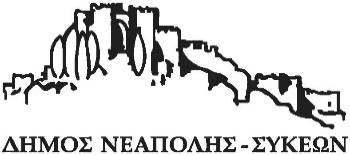 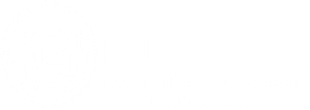 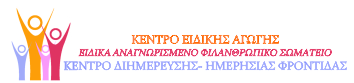 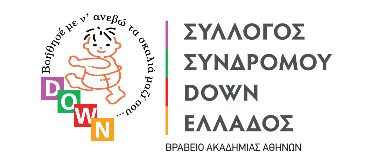 